5. NEDELJA MED LETOM – 8. II. 2015Hvala peti skupini gospodinj in deklet s Kamne Gorice ki so skrbno uredile cerkev in učilnice. Prihodnjo soboto je vabljenašesta skupina: to so gospodinje in dekleta iz Dolenje vasi. Hvala tudi animatorjem, ki so včeraj organizirali oratorijski dan, ter vsem, ki ste sodelovali pri dobrodelnem koncertu za obnovo tabernaklja. Hvala vsem nastopajočim, kakor tudi gospodinjam, ki so pripravile pecivo in skavtom, ki so skuhali izvrsten skavtski čaj. Za stroške obnove smo včeraj zbrali slabih 500 €. Takoj, ko bodo pokriti stroški te obnove, bomo začeli zbirati za novo kritino na župnijski cerkvi. Župnijska Karitas vas vabi na izobraževalni večer, ki bo v četrtek, (12.02.) v župnijski dvorani ob 19. uri. Gost večera bo gospod Lojze Štefan,  strokovni sodelavec zavod Pelikan, ki bo predavala na temo: »PROBLEMI Z ZASVOJENOSTJO DANES«.Knjižnica Jožeta Udoviča vabi v sredo ob 18. uri na predstavitev pravljic, ki jih je na obronkih suhega jezera slišal in zapisal domačin, duhovnik Vinko Šega.V petek ima srečanje druga zakonska in v soboto četrta zakonska skupina. Pod korom vzemite oznanila za februar, kjer najdete več informaciji o raznih dogodkih v župniji in dekaniji. Jožef Krnc - župnik: 031-319-242;                Janez Žerovnik - kaplan: 031-247-685.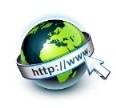  zupnija.cerknica@gmail.com               http://donbosko.si/cerknica/SVETE MAŠEv župniji CerknicaSVETE MAŠEv župniji CerknicaSVETE MAŠEv župniji CerknicaSVETE MAŠEv župniji CerknicaSVETE MAŠEv župniji CerknicaSVETE MAŠEv župniji CerknicaSVETE MAŠEv župniji CerknicaNEDELJA5. navadna    5. navadna    5. navadna    5. navadna    5. navadna    5. navadna    8. februar  2015ob 8.00 ob 10.00ob 11.30 Martinjakob 17.00ob 8.00 ob 10.00ob 11.30 Martinjakob 17.00ob 8.00 ob 10.00ob 11.30 Martinjakob 17.00ob 8.00 ob 10.00ob 11.30 Martinjakob 17.00– za farane – za starše Palčič in Lunka– za v dober namen– za pokojne iz družine Primožič in KoširPONEDEL.9. februar  2015ob 7.00 in ob 18.00ob 7.00 in ob 18.00ob 7.00 in ob 18.00ob 7.00 in ob 18.00ob 7.00 in ob 18.00– za pokojne iz družine Godeša – za pokojne iz družine Semič– za zdravjeTOREK10. februar  2015ob 7.00 in ob 18.00ob 7.00 in ob 18.00ob 7.00 in ob 18.00ob 7.00 in ob 18.00ob 7.00 in ob 18.00– za Antonijo Škerl, obl.– za zdravje vseh potrebnihSREDALurška Mati Božja – svetovni dan bolnikovLurška Mati Božja – svetovni dan bolnikovLurška Mati Božja – svetovni dan bolnikovLurška Mati Božja – svetovni dan bolnikovLurška Mati Božja – svetovni dan bolnikovLurška Mati Božja – svetovni dan bolnikov11. februar  2015ob 7.00 in ob 18.00ob 7.00 in ob 18.00ob 7.00 in ob 18.00ob 7.00 in ob 18.00ob 7.00 in ob 18.00– za Konrada Kneza– za Antona in Ivano Švelc ter sorodnikeČETRTEK12. februar  2015ob 7.00 in ob 18.00ob 7.00 in ob 18.00ob 7.00 in ob 18.00ob 7.00 in ob 18.00ob 7.00 in ob 18.00– za pozabljene duše v vicah   – za Bojana Markuna in družinoPETEK13. februar  2015ob 7.00 in ob 18.00ob 10.30 Dom starejšihob 7.00 in ob 18.00ob 10.30 Dom starejšihob 7.00 in ob 18.00ob 10.30 Dom starejšihob 7.00 in ob 18.00ob 10.30 Dom starejšihob 7.00 in ob 18.00ob 10.30 Dom starejših– za Alojzija Kraševca, obl. – za Alojza Hitija, obl. SOBOTA14. februar  2015ob 7.00 in ob 18.00ob 7.00 in ob 18.00ob 7.00 in ob 18.00ob 7.00 in ob 18.00ob 7.00 in ob 18.00– za starše in Ivana Martinčiča– za Marijo Premrov, obl. NEDELJA6. NAVADNA    6. NAVADNA    6. NAVADNA    6. NAVADNA    6. NAVADNA    6. NAVADNA    15. februar   2015ob 8.00 ob 10.00ob 11.30 Podslivnicaob 17.00ob 8.00 ob 10.00ob 11.30 Podslivnicaob 17.00ob 8.00 ob 10.00ob 11.30 Podslivnicaob 17.00ob 8.00 ob 10.00ob 11.30 Podslivnicaob 17.00– za Alojzijo in družino Mestek, obl. – za pokojne iz družine Kočevar in Škof– za Marijo Doles, 30. dan– za farane OZNANILAŽUPNIJE MARIJINEGA ROJSTVA - CERKNICA